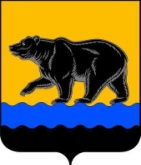 АДМИНИСТРАЦИЯ ГОРОДА НЕФТЕЮГАНСКАПОСТАНОВЛЕНИЕ28.12.2020										        № 182-нпг.НефтеюганскО внесении изменений в постановление администрации города Нефтеюганска от 20.04.2017 № 69-нп «Об утверждении порядка подготовки документации по планировке территории, принятой на основании решений органов местного самоуправления города Нефтеюганска»В соответствии с Градостроительным кодексом Российской Федерации, Федеральным законом от 06.10.2003 № 131-ФЗ «Об общих принципах организации местного самоуправления в Российской Федерации»,  Постановлением Правительства Российской Федерации от 08.08.2019 № 1034 «Об утверждении Правил разрешения разногласий между органами государственной власти, органами местного самоуправления и (или) владельцами автомобильных дорог по вопросам согласования документации по планировке территории и о внесении изменений в Правила подготовки документации по планировке территории, подготовка которой осуществляется на основании решений уполномоченных федеральных органов исполнительной власти, и принятия уполномоченными федеральными органами исполнительной власти решений об утверждении документации по планировке территории для размещения объектов федерального значения и иных объектов капитального строительства, размещение которых планируется на территориях 2 и более субъектов Российской Федерации», Уставом города Нефтеюганска, в целях обеспечения устойчивого развития территории города Нефтеюганска администрация города Нефтеюганска постановляет: 1.Внести в постановление администрации города Нефтеюганска от 20.04.2017 № 69-нп «Об утверждении Порядка подготовки документации по планировке территории, принятой на основании решений органов местного самоуправления города Нефтеюганска» следующие изменения, а именно:                        в приложении к постановлению:1.1.Абзац второй пункта 4 изложить в следующей редакции: «Состав и содержание проекта планировки территории должны соответствовать требованиям статьи 42 Градостроительного кодекса Российской Федерации.».1.2.Подпункт 2 пункта 7 изложить в следующей редакции: «2) с использованием цифровых топографических карт, цифровых топографических планов, требования к которым устанавливаются уполномоченным федеральным органом исполнительной власти, а также с учетом требований графических материалов, разрабатываемых в составе документации по планировке территории, утвержденных приказом департамента градостроительства и земельных отношений администрации города Нефтеюганска от 17.01.2020 № 5 «О требовании к документации».». 1.3.В пункте 26 исключить подпункт «е) ООО «РН-Юганскнефтегаз».2.Обнародовать (опубликовать) постановление в газете «Здравствуйте, нефтеюганцы!». 3.Департаменту по делам администрации города (Прокопович П.А.) разместить постановление на официальном сайте органов местного самоуправления города Нефтеюганска в сети Интернет. 4.Постановление вступает в силу после его официального опубликования и распространяется на правоотношения, возникшие с 17.01.2020.5.Контроль исполнения постановления возложить на заместителя главы города Е.А.Абрамову.Глава города Нефтеюганска                                                                 С.Ю.Дегтярев 